  Advento vainikas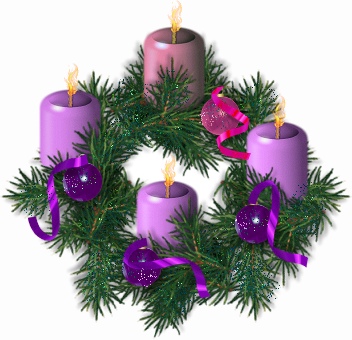 